Evidenční číslo: 957952Dodatek č. 3 k Rámcové dohodě
číslo O2OP/643855
Uzavřené dne 13. 5. 2016 meziMělnické kulturní centrum, o.p.s.U Sadů 323276 01 MělníkIČO: 24210137DIČ: CZ24210137spisová značka, pod kterou je společnost zapsána u příslušného rejstříkového soudu: O 874 vedená u Městského soudu v Prazezastoupená:Ing. RADKA KAREISOVÁředitel(dále jen „Účastník“) a02 Czech Republic a. s.Za Brumlovkou 266/2140 22 Praha 4 - MichleIČO: 60193336DIČ: CZ60193336spisová značka, pod kterou je společnost zapsána u příslušného rejstříkového soudu: B 2322 vedená u Městského soudu v Prazezastoupená:Manažer pro prodej(dále jen „02“)02 a Účastník se dohodli na následujících změnách výše uvedené Rámcové dohody:02 a Účastník se dohodli na prodloužení výše uvedené Rámcové dohody o 24 měsíců oproti současnému stavu smluvního závazku, tzn. do 15.6.2024.02 a Účastník se dohodli, že ustanovení odst. 5.1 o automatickém prodlužování doby trvání Rámcové dohody se ruší.02 a Účastník se dohodli na změně této Rámcové dohody v následujících ustanoveních:Pro vyloučení pochybností strany shodně prohlašují, že Rámcová dohoda není a nebude za žádných okolností považována či interpretována jako smlouva o propojení či přístupu k síti či službám elektronických komunikací ve smyslu § 78 a násl. ZoEK. Účastník a Další účastník bere na vědomí, že dle čl. 4.1.bod 2 Všeobecných podmínek nesmí přenechávat Služby za úplatu nebo jiné protiplnění jiným osobám („přeprodej“) ani přeprodej umožnit nebo se na něm podílet. Zakázáno je rovněž začleňování Služeb 02 do technických řešení určených pro poskytování služeb jiným osobám a vydávání služeb 02 za služby jiného subjektu. V případě porušení povinností Účastníka či Dalšího účastníka stanovených čl. 4.1.bod 2 Všeobecných podmínek přecházejí práva i povinnosti Účastníka či Dalšího účastníka na koncového uživatele služeb, pokud s tím 02 vysloví souhlas. Jediným oprávněným poskytovatelem služeb na telefonních číslech, jejichž prostřednictvím jsou služby poskytovány, zůstává i v takovém případě 02. 02 je oprávněna odstoupit od této Rámcové dohody s okamžitou účinností v případě porušení povinností dle tohoto článku Účastníkem nebo Dalším účastníkem. 02 je dále oprávněna požadovat po Účastníkovi nebo Dalším účastníkovi smluvní pokutu ve výši 70.000,- Kč za každé jednotlivé porušení povinností dle tohoto článku, čímž není dotčen nárok společnosti 02 na náhradu škody. Smluvní strany prohlašují, že výši smluvní pokuty považují za přiměřenou.Smluvní strany se dohodly na tom, že Účastník, spolu s Dalšími účastníky, je oprávněn pod zvýhodněné obchodní podmínky této Rámcové dohody zařadit maximálně 20 účastnických čísel (SIM) (zároveň platí, že pokud je Další účastník fyzickou osobou, je v rámci tohoto maximálního počtu účastnických čísel (SIM) oprávněn pod zvýhodněné obchodní podmínky této Rámcové dohody zařadit maximálně 10 účastnických čísel (SIM)). To znamená, že bude-li mít Účastník, spolu s Dalšími účastníky (či sám Dalšíúčastník, pokud je fyzickou osobou), aktivních více účastnických čísel (SIM), než je uvedeno v tomto článku, bude 02 Účastníkovi (popř. Dalšímu účastníkovi) účtovat za Služby odebírané prostřednictvím účastnických čísel (SIM) nad limit stanovený tímto článkem v standardních cenách stanovených příslušným ceníkem Služeb (nikoli v cenách sjednaných touto Rámcovou dohodou). Limit účastnických čísel (SIM) lze navýšit pouze na základě písemné dohody uzavřené mezi Účastníkem a společností 02.02 a Účastník se dohodli na změně přílohy č. 2 Rámcové dohody, jejíž znění se ruší a nahrazuje se novým zněním uvedeným v příloze č. 1 tohoto dodatku.Náleží-li Účastník do okruhu subjektů uvedených v ustanovení § 2 odst. 1 zákona č. 340/2015 Sb., o zvláštních podmínkách účinnosti některých smluv, uveřejňování těchto smluv a o registru smluv, zavazuje se uveřejnit Rámcovou dohodu ve znění všech jejích dodatků (včetně tohoto dodatku), případně jednotlivé Účastnické smlouvy v registru smluv v souladu s tímto zákonem.Tento dodatek se vyhotovuje ve dvou stejnopisech, z nichž každá ze smluvních stran obdrží po jednom. Tento dodatek nabývá platnosti dnem jeho uzavření a účinnosti prvním dnem zúčtovacího období následujícího po jejím uzavření, nejpozději však do třiceti (30) kalendářních dní po jejím uzavření.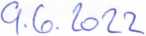 V Praze, dne02 Czech R za 02 Czech Republic a.&a Erumiovkou Bc. Jaroslava Vošická MPÍA1^',™ MIL. CZ,oU IjManažer pro prodej Na základě pověřeníPřílohy:č. 1 - Příloha č. 2 Rámcové dohody - kontaktní informacePříloha č. 1 Dodatku k Rámcové dohodě